«ЗИМНИЙ ПОХОД – ЭТО ВЕСЕЛО И КЛАССНО!»                                                                    Ходить в походы - весело,                                                                               Ходить в походы – классно.                                                                              Пришли, котел повесили                                                                              Над нашим костром ясным.                                                                              Поставили палатку                                                                              Мы быстро на опушке,                                                                             Сидим, с гитарою поём                                                                              Весёлые частушки!Зима для детей долгожданная и любимая пора, удивительное время года, когда вся природа одевается в белый, пушистый наряд и у ребят появляется прекрасная возможность кататься на коньках и лыжах, а также мастерить разнообразные постройки из снега. Они знают, как только наступает зима, участки детского сада превращаются в сказочную и волшебную страну, которую населяют герои любимых сказок, вылепленные из снега. Снежные фигуры украшают участок детского сада, вызывая у ребят положительный эмоциональный настрой, желание идти на прогулку, чтобы навестить своих сказочных героев.     Они поднимают детям настроение, позволяют вдоволь насладиться снежными забавами.     Создание снежных построек стало традиционным в нашей группе. Вот уже четвертый год и последний, т.к. дети уйдут в школу, мы вместе с родителями оформили зимний участок. Тема построек связана с туризмом. На площадке появилась вместительная «палатка», «котелок на костре», где можно «приготовить еду», «поваленное дерево», где отдыхая, туристы сидя у костра, поют песни под гитару. А все это охраняет наш друг, защитник природы веселый Шалун. Ребята с удовольствием обыгрывают снежные постройки, которые не только вносят разнообразие в детские игры, но и развивают художественный вкус и стимулируют двигательную активность детей.  Яркие, интересные снежные фигуры гордо украшают территорию нашего участка. Большое спасибо неравнодушным родителям, которые помогли сотворить это чудо!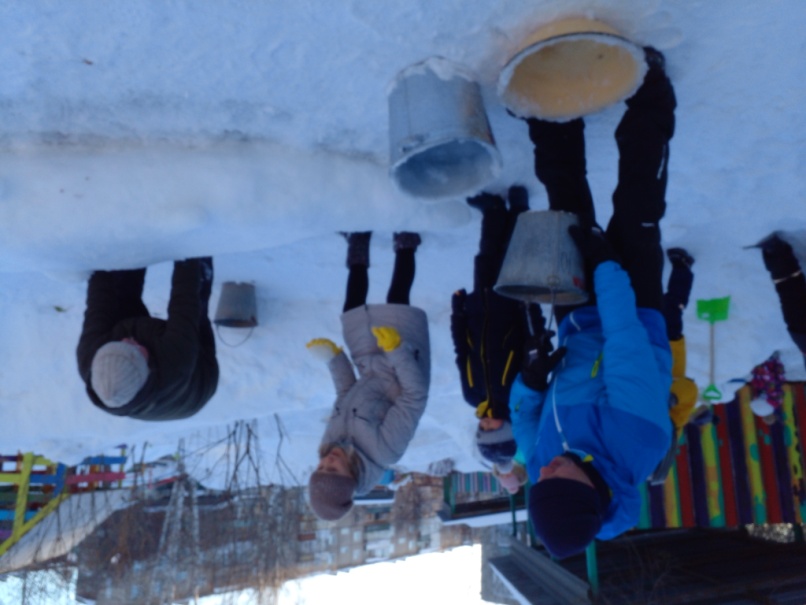 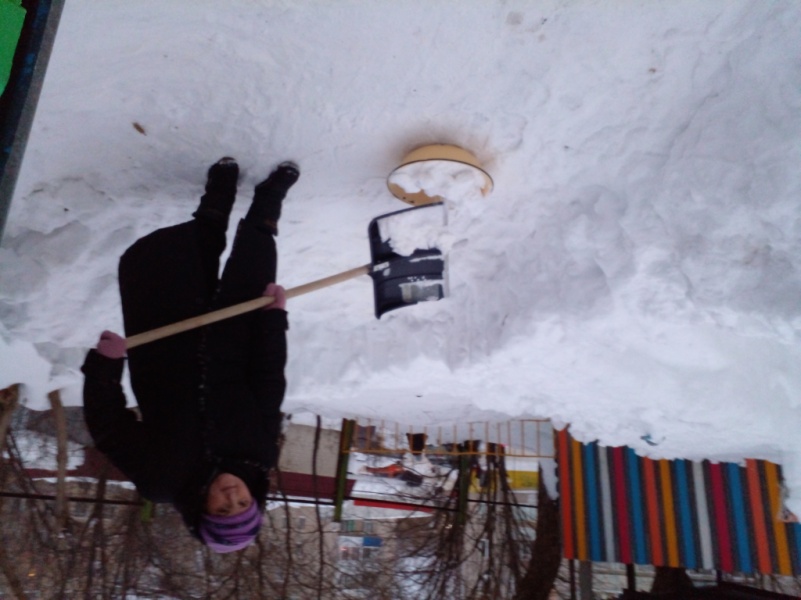 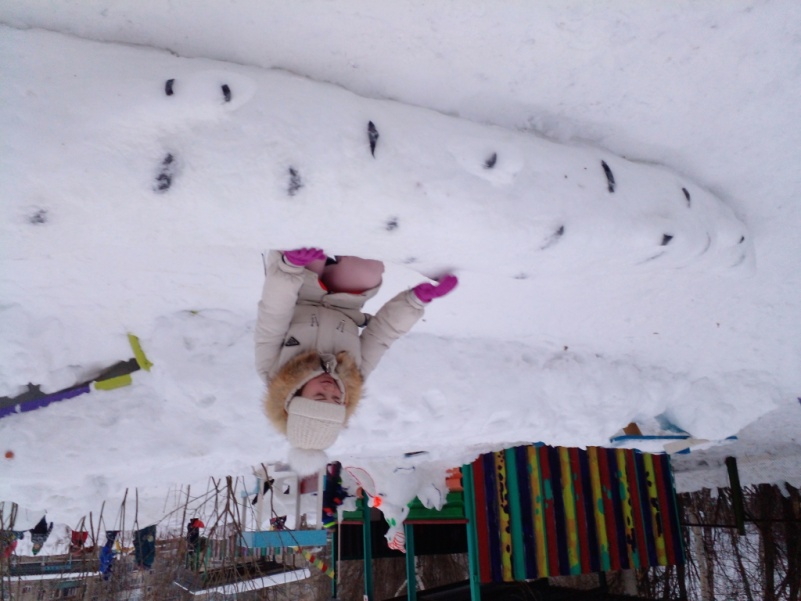 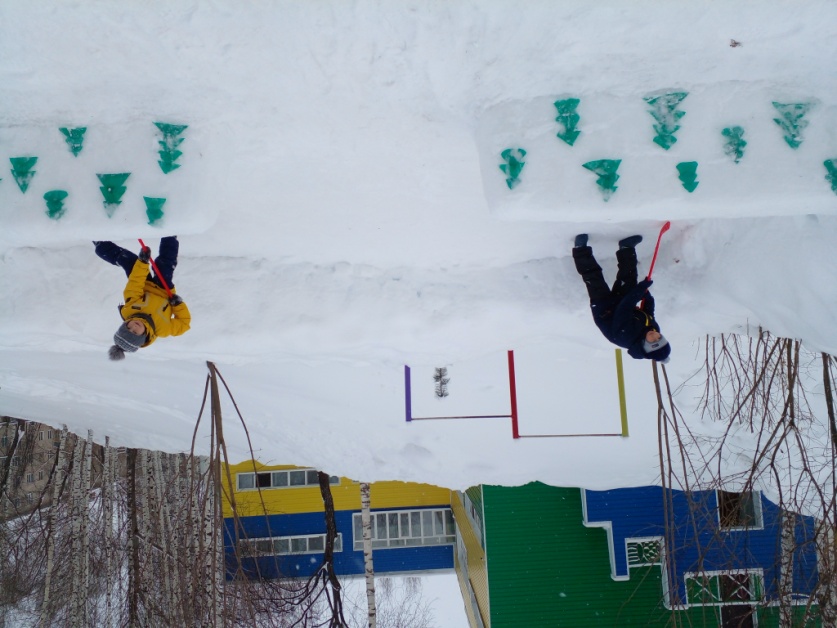 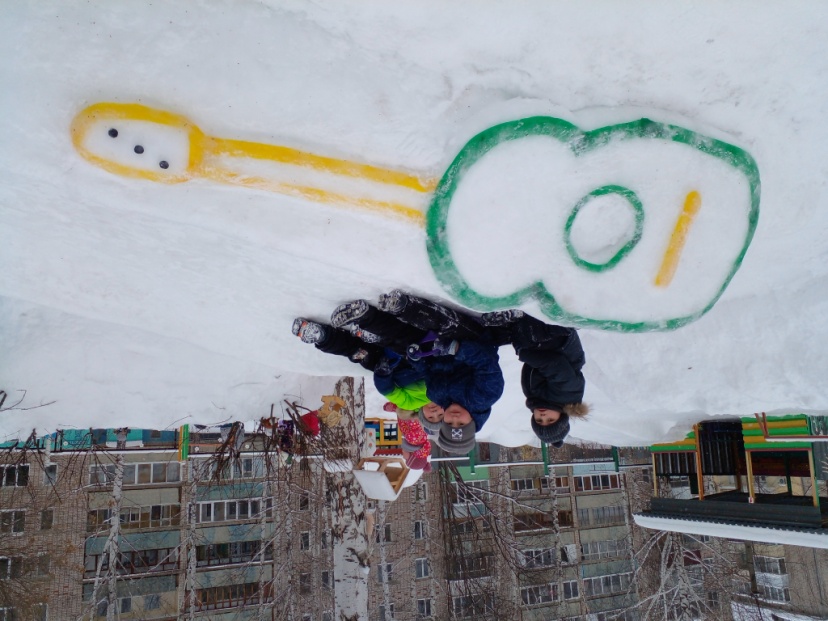 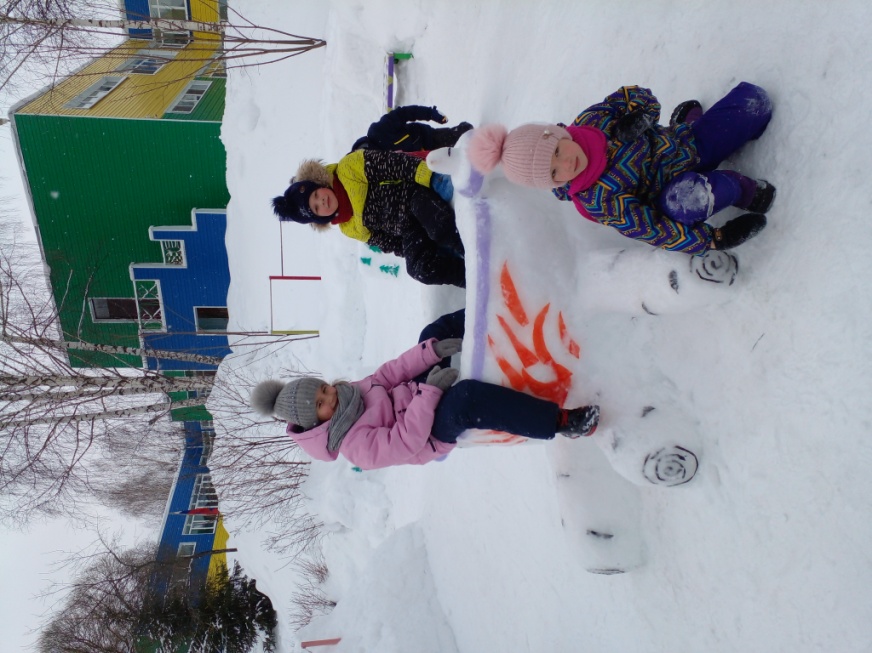 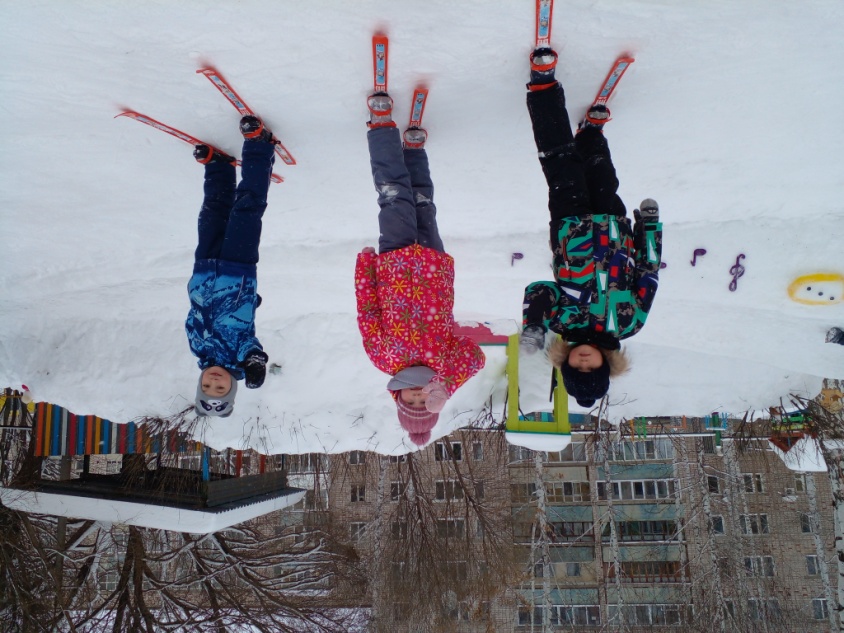 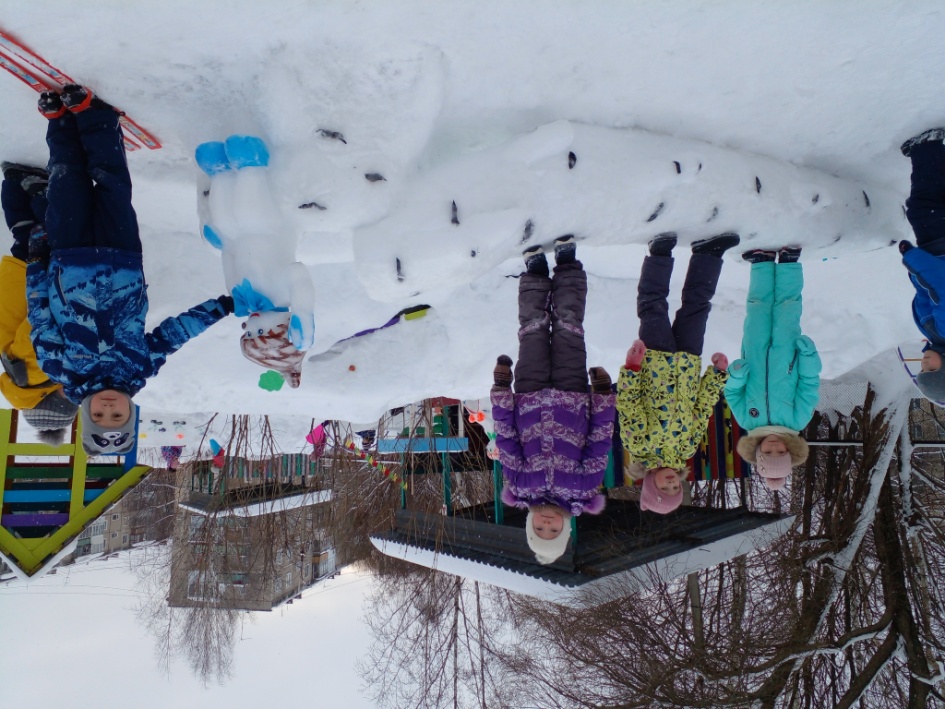 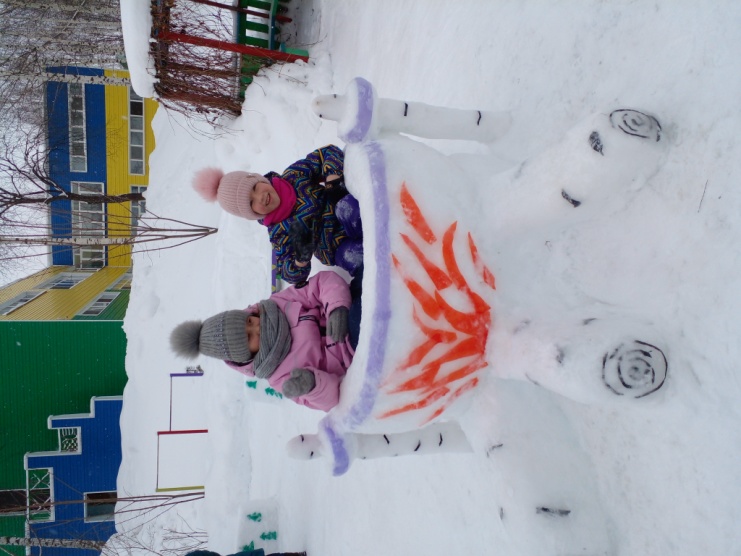 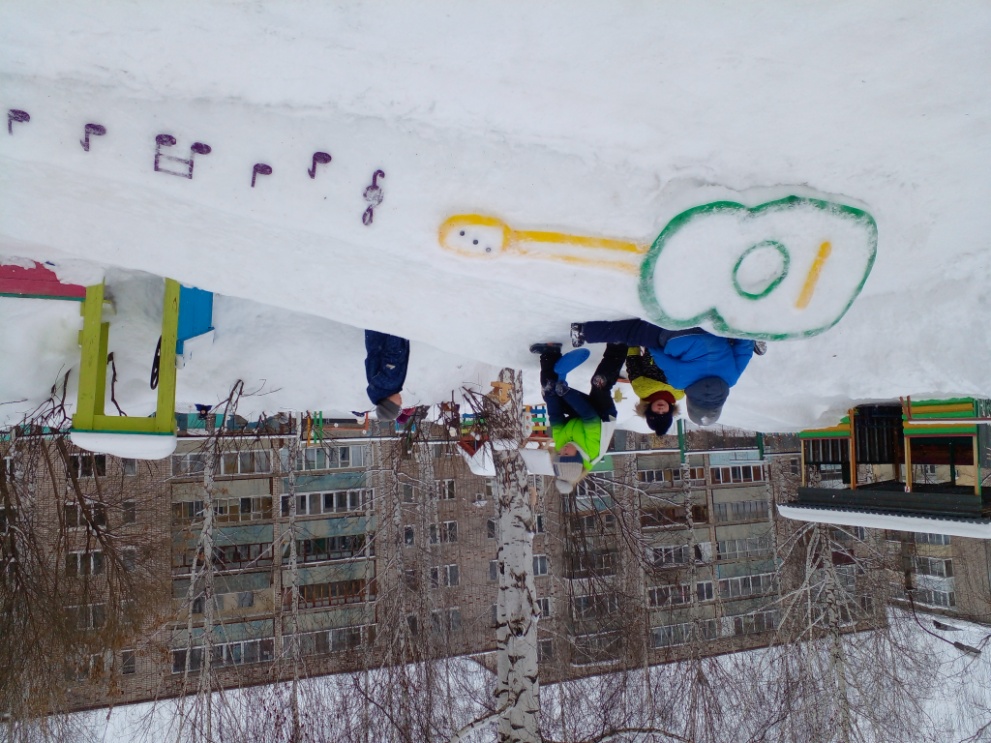 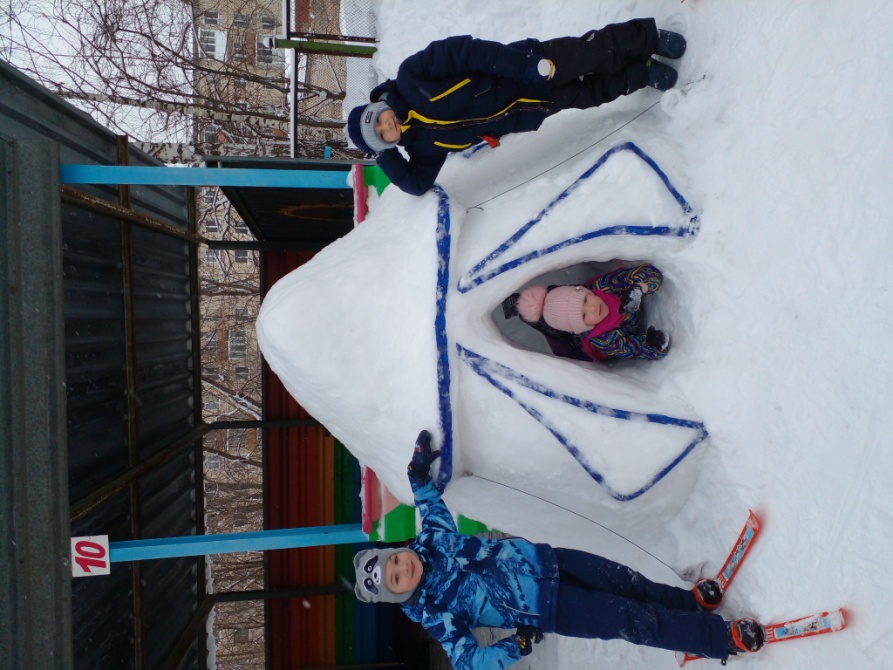 